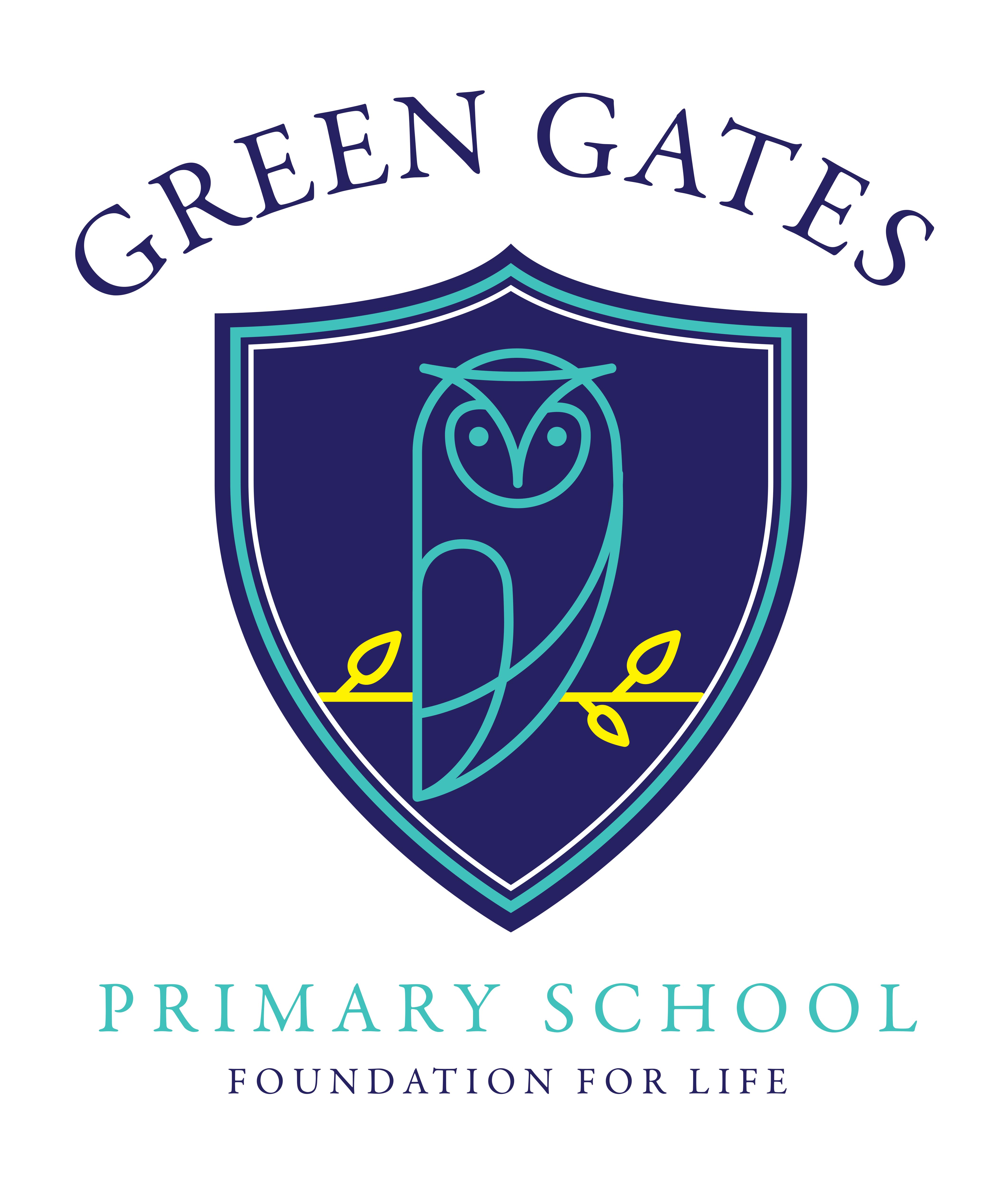 Our VisionGreen Gates Primary School embraces the positive impact and educational benefits that can be achieved through appropriate use of the Internet and associated communications technologies. We are also aware that inappropriate or misguided use can expose both adults and young people to unacceptable risks and dangers. To that end, we aim to provide a safe and secure environment which not only protects all people on the premises but also educates them on how to stay safe in the wider world.ScopeThis policy and related documents apply at all times to fixed and mobile technologies owned and supplied by the school and to personal devices owned by adults and young people while on the school premises.Roles and ResponsibilitiesThe Headteacher and Local Governing Committee have ultimate responsibility for establishing safe practice and managing E-Safety issues at our school.  All members of the school community have certain core responsibilities within and outside the school environment. They should:Use technology responsiblyAccept responsibility for their use of technologyModel best practice when using technologyReport any incidents to the Headteacher using the school proceduresUnderstand that network activity and online communications are monitored, including any personal and private communications made via the school network.Be aware that in certain circumstances where unacceptable use is suspected, enhanced monitoring and procedures may come into action.Teaching and LearningWhy the Internet and digital communications are important The Internet is an essential element in 21st century life for education, business and social interaction. The school has a duty to provide pupils with quality Internet access as part of their learning experience and to help them learn about the benefits, risks and dangers of the internet. Internet use is a part of the statutory curriculum and a necessary tool for staff and pupils. Internet use will enhance learning The school Internet access will be designed expressly for pupil use and will include filtering appropriate to the age of pupils and access to safe search facilities as appropriate.Pupils will be taught what Internet use is acceptable and what is not and given clear objectives for Internet use. Access for staff may be at a different level to pupils and the school will keep a record of amendments to levels of filtering.Pupils will be educated in the effective use of the Internet in research, including the skills of knowledge location, retrieval and evaluation Pupils will be shown how to publish and present information to a wider audience. Pupils will be taught how to evaluate Internet content The school will ensure that the use of Internet derived materials by staff and pupils complies with copyright law. Pupils will be taught how to report unpleasant Internet content e.g. using the CEOP Report Abuse icon.Children in all classes in school will have access to the internet. However some different types of use are outlined below:Online content (e.g., CBeebies) will often be used by the teachers for specific tasks. In these situations the children are not searching the internet or navigating away from the page/s and tasks that have been set. Teachers will have previewed the site to ensure that it matches the learning outcomes of the lesson/setting. With younger children it is essential that access to navigate away accidentally is denied (i.e., hiding the address bar)Searchable cached sites such as Espresso will allow access within a site but not beyond it When considered appropriate, children may use a safe search engine such as Yahooligans when searching for information. This is not a failsafe way of preventing access to inappropriate sites but is a good line of defence. Searches will only be permitted when a member of staff if present. Where possible teachers should have pre-searched for the topic in hand and previewed the hits that will be used based on the fact that search engines do not necessarily give the most appropriate site at the top of their listsIn most cases, key websites will be identified by the teacher for the children to use to find information.Managing Internet Access Information system security School ICT systems security will be reviewed regularly and improved.Virus protection will be updated regularly. Security strategies will be discussed with the ICT provider, Trust and LA. E-mail – all staff have ‘professional’ e-mail accounts. Children will be provided with e mail accounts when appropriate eg for a specific project.School or work email addresses are not used for personal or private use.Staff and pupils may only use approved e-mail accounts on the school system. Staff and pupils must report if they receive offensive e-mail. In e-mail communication, pupils must not reveal their personal details or those of others, or arrange to meet anyone without specific permission. Incoming e-mail and attachments should be treated with care.The forwarding of chain letters is not permitted. Reporting Accidental Access to Inappropriate MaterialLike any online service, it is impossible to guarantee that there will never be accidental access to inappropriate or offensive material.Any user who accidentally comes across inappropriate or offensive material should do the following:Inform the headteacher of the incident and give the website address.Ask the headteacher to log the web address, time and username using an e-safety incident report form (see page 8)The headteacher should contact their ICT provider. Reporting Suspected Deliberate Abuse or MisuseAny person suspecting another of deliberate misuse or abuse of the regional broadband network should take the following action:Report in confidence to the Headteacher of the school.The Headteacher should inform the Local Authority and/or Trust.The Local Authority should complete an internal investigation form, requiring Northern Grid to complete an internal investigation.If this investigation results in confirmation of access to illegal materials or the committing of illegal acts, the relevant police authority will be informed who will complete their own investigations.In exceptional circumstances, where there are reasonable grounds to suspect that a user has committed a serious criminal offence, the police will be informed and a criminal prosecution may follow.Examples of Inappropriate Use:Visiting pornographic sites (adult top shelf materials)Causing offence to religious groupsInappropriate use of emailDeliberate sabotage of the network; i.e. hacking, mail bombing etc.ViolenceRacismIllegal drug taking and promotion of illegal drugsCriminal skills, proxy avoidance and software piracy.Access to Illegal MaterialIf this investigation results in confirmation of access or attempted access to illegal materials or the committing of illegal acts, the IT provider will inform the relevant police authority who will complete their own investigations and a criminal investigation may follow.Examples of Illegal Acts:Accessing any child abuse images.Incitement to racial hatredIncitement to violenceSoftware media counterfeiting or illegitimate distribution of copied software.Accessing extreme pornography Decision to Advise the Police for Criminal InvestigationOn the facts that are immediately available, a decision will be taken whether to refer the matter to the Police for criminal investigation. This does not preclude the matter being referred to the Police at any later stage when a formal investigation has been undertaken. Published content and the school web site Staff personal contact information will not generally be published. The contact details given online will be the school office. Pupil personal contact information will not be published.The headteacher will take overall editorial responsibility and ensure that content is accurate and appropriate. Publishing pupil’s images and work Photographs that include pupils will be selected carefully so that individual pupils cannot be identified or their image misused. Staff will consider using group photographs rather than full faced photos of individual children.Pupils’ full names will not be used anywhere on a school Web site or other on-line space, particularly in association with photographs. Written permission from parents or carers will be obtained before photographs of pupils are published on the school Web site, prospectus or other forms of media. Work can only be published with the permission of the pupil and parents/carers. Pupil image files will not refer to the pupil by name.Social networking and personal publishing The school will control access to social networking sites and consider how to educate pupils in the safe use of social networking sites. Newsgroups will be blocked unless a specific use is approved.Pupils will be advised never to give out personal details of any kind which may identify them, their friends or their location. Staff and parents will be advised that the use of social network spaces outside school brings a range of dangers.Pupils will be advised to use nicknames and avatars when using social networking sites. Staff should follow professional guidance and not have children or parents as friends on social networking sites. Where issues arise with members of staff and pupils/parents who are related to them, staff should exercise caution, professional judgement and use privacy settings to ensure all communications are appropriate.Managing Emerging Technologies Emerging technologies will be examined for educational benefit and a risk assessment will be carried out before use in school is allowed. The senior leadership team should note that technologies such as mobile phones with wireless Internet access can bypass school filtering systems and present a new route to undesirable material and communications. Mobile phones will not be used during lessons or formal school time. The sending of abusive or inappropriate text messages or files by Bluetooth or any other means is not allowed. The use by pupils of cameras in mobile phones will be kept under review. Games machines including the Nintendo Wii, Sony Playstation, Microsoft Xbox and others have Internet access which may not include filtering. Care is required in any use in school or other officially sanctioned location. Teaching staff at the school are provided with a laptop for educational use and their own professional development. All staff understand that the Acceptable Use Policies apply to this equipment at all times.Staff understand that they should use their own mobile phones sensibly and in line with school policy.Policy Decisions Authorising Internet access All staff must read and sign the Staff Code of Conduct for ICT before using any school ICT resource.The school will maintain a current record of all staff and pupils who are granted access to school ICT systems. At Key Stage 1, access to the Internet will be by adult demonstration with directly supervised access to specific, approved on-line materials. Parents will be asked to sign and return an AUP. Any person not directly employed by the school will be asked to sign an “acceptable use of school ICT resources‟ before being allowed to access the internet from the school site. Assessing risks The school will take all reasonable precautions to prevent access to inappropriate material. However, due to the international scale and linked nature of Internet content, it is not possible to guarantee that unsuitable material will never appear on a computer connected to the school network. Neither the school, the Trust or the ICT provider can accept liability for any material accessed, or any consequences of Internet access. The school should audit ICT use to establish if the e-safety policy is adequate and that the implementation of the e-safety policy is appropriate and effective. Handling e-safety complaints  Complaints of Internet misuse will be dealt with by a senior member of staff.  Any complaint about staff misuse must be referred to the headteacher.  Complaints of a child protection nature must be dealt with in accordance with school child protection procedures.   Pupils and parents will be informed of the complaints procedurePupils and parents will be informed of consequences for pupils misusing the Internet.  Communications Policy Introducing the e-safety policy to pupils E-Safety rules will be posted in all rooms where computers are used and discussed with pupils regularly. Pupils will be informed that network and Internet use will be monitored and appropriately followed up. A programme of training in e-Safety will be developed, possibly based on the materials from CEOP and National Education Network. E-Safety training will be embedded within the ICT scheme of work or the Personal Social and Health Education (PSHE) curriculum. Staff and the e-Safety policy All staff will be given the School e-Safety Policy and its importance explained. Staff must be informed that network and Internet traffic can be monitored and traced to the individual user. Staff who manage filtering systems or monitor ICT use will be supervised by senior management and work to clear procedures for reporting issues. Staff will always use a child friendly safe search engine when accessing the web with pupils. Enlisting parents’ and carers’ support Parents‟ and carers‟ attention will be drawn to the School e-Safety Policy in the school prospectus and on the school Web site. The school will maintain a list of e-safety resources for parents/carers and promote these in various ways including the web and displays around the school.E-SAFETY INCIDENT REPORTING FORME-SAFETY INCIDENT REPORTING FORMDate of incident:Member of staff reporting the incident:Web address of the incident:Copy of screens or other evidence saved to/filed in:Location of incident:Computer serial number:Details:Action taken:Reported to: